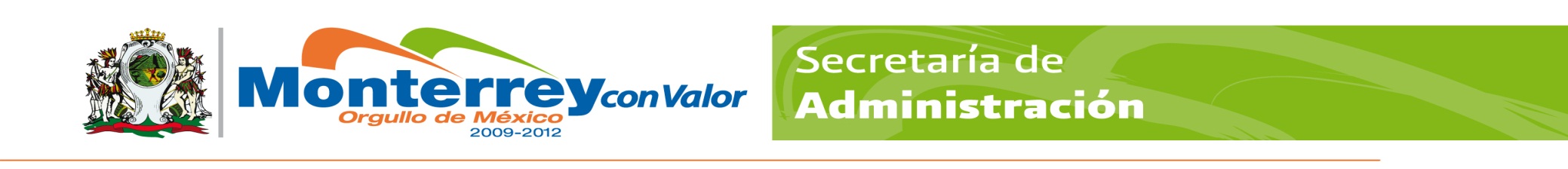 GOBIERNO MUNICIPAL DE MONTERREYSECRETARÍA DE ADMINISTRACIÓNDIRECCION DE RECURSOS HUMANOSPERFIL Y DESCRIPCIÓN DEL PUESTOGOBIERNO MUNICIPAL DE MONTERREYSECRETARÍA DE ADMINISTRACIÓNDIRECCION DE RECURSOS HUMANOSPERFIL Y DESCRIPCIÓN DEL PUESTOGOBIERNO MUNICIPAL DE MONTERREYSECRETARÍA DE ADMINISTRACIÓNDIRECCION DE RECURSOS HUMANOSPERFIL Y DESCRIPCIÓN DEL PUESTOGOBIERNO MUNICIPAL DE MONTERREYSECRETARÍA DE ADMINISTRACIÓNDIRECCION DE RECURSOS HUMANOSPERFIL Y DESCRIPCIÓN DEL PUESTOGOBIERNO MUNICIPAL DE MONTERREYSECRETARÍA DE ADMINISTRACIÓNDIRECCION DE RECURSOS HUMANOSPERFIL Y DESCRIPCIÓN DEL PUESTOGOBIERNO MUNICIPAL DE MONTERREYSECRETARÍA DE ADMINISTRACIÓNDIRECCION DE RECURSOS HUMANOSPERFIL Y DESCRIPCIÓN DEL PUESTOGOBIERNO MUNICIPAL DE MONTERREYSECRETARÍA DE ADMINISTRACIÓNDIRECCION DE RECURSOS HUMANOSPERFIL Y DESCRIPCIÓN DEL PUESTOGOBIERNO MUNICIPAL DE MONTERREYSECRETARÍA DE ADMINISTRACIÓNDIRECCION DE RECURSOS HUMANOSPERFIL Y DESCRIPCIÓN DEL PUESTOIdentificación:Identificación:Identificación:Identificación:Identificación:Identificación:Identificación:Identificación:Identificación:Identificación:Centro de costos:Centro de costos:Centro de costos:167-004167-004167-004Fecha: Fecha: 31 de Enero de 201931 de Enero de 2019Título del puesto:Título del puesto:Título del puesto:EnderezadorEnderezadorEnderezadorEnderezadorEnderezadorEnderezadorEnderezadorPuesto:Puesto:Puesto:Enderezador.Enderezador.Enderezador.Enderezador.Enderezador.Enderezador.Enderezador.Secretaría:Secretaría:Secretaría:Servicios Públicos.Servicios Públicos.Servicios Públicos.Servicios Públicos.Servicios Públicos.Servicios Públicos.Servicios Públicos.Dirección:Dirección:Dirección:Dirección Operativa Zona Centro.Dirección Operativa Zona Centro.Dirección Operativa Zona Centro.Dirección Operativa Zona Centro.Dirección Operativa Zona Centro.Dirección Operativa Zona Centro.Dirección Operativa Zona Centro.Área:Área:Área:Taller Mecánico.Taller Mecánico.Taller Mecánico.Taller Mecánico.Taller Mecánico.Taller Mecánico.Taller Mecánico.Organización:Organización:Organización:Organización:Organización:Organización:Organización:Organización:Organización:Organización:Puesto al que le reporta:Puesto al que le reporta:Puesto al que le reporta:Encargado Taller Mecánico.Encargado Taller Mecánico.Encargado Taller Mecánico.Encargado Taller Mecánico.Encargado Taller Mecánico.Encargado Taller Mecánico.Encargado Taller Mecánico.Puestos que le reportan:Puestos que le reportan:Puestos que le reportan:Ninguno.Ninguno.Ninguno.Ninguno.Ninguno.Ninguno.Ninguno.Objetivo del puesto:Objetivo del puesto:Objetivo del puesto:Objetivo del puesto:Objetivo del puesto:Objetivo del puesto:Objetivo del puesto:Objetivo del puesto:Objetivo del puesto:Objetivo del puesto:La reparación y enderezado de piezas y partes automotrices y el cumplimiento  del programa de trabajo diario indicado por el superior inmediato para el buen  mantenimiento del parque vehicular.La reparación y enderezado de piezas y partes automotrices y el cumplimiento  del programa de trabajo diario indicado por el superior inmediato para el buen  mantenimiento del parque vehicular.La reparación y enderezado de piezas y partes automotrices y el cumplimiento  del programa de trabajo diario indicado por el superior inmediato para el buen  mantenimiento del parque vehicular.La reparación y enderezado de piezas y partes automotrices y el cumplimiento  del programa de trabajo diario indicado por el superior inmediato para el buen  mantenimiento del parque vehicular.La reparación y enderezado de piezas y partes automotrices y el cumplimiento  del programa de trabajo diario indicado por el superior inmediato para el buen  mantenimiento del parque vehicular.La reparación y enderezado de piezas y partes automotrices y el cumplimiento  del programa de trabajo diario indicado por el superior inmediato para el buen  mantenimiento del parque vehicular.La reparación y enderezado de piezas y partes automotrices y el cumplimiento  del programa de trabajo diario indicado por el superior inmediato para el buen  mantenimiento del parque vehicular.La reparación y enderezado de piezas y partes automotrices y el cumplimiento  del programa de trabajo diario indicado por el superior inmediato para el buen  mantenimiento del parque vehicular.La reparación y enderezado de piezas y partes automotrices y el cumplimiento  del programa de trabajo diario indicado por el superior inmediato para el buen  mantenimiento del parque vehicular.La reparación y enderezado de piezas y partes automotrices y el cumplimiento  del programa de trabajo diario indicado por el superior inmediato para el buen  mantenimiento del parque vehicular.Responsabilidad:Responsabilidad:Responsabilidad:Responsabilidad:Responsabilidad:Responsabilidad:Responsabilidad:Responsabilidad:Responsabilidad:Responsabilidad:El buen uso de materiales y herramientas a su cargoDesempeñar las labores del día con el equipo de seguridad adecuado.Reportar al encargado los problemas o anomalías ocurridas en el turno.Cumplir con los lineamientos del reglamento interno de trabajo. Aplicación de la Política y Objetivos de Calidad.	Aplicación de los Procesos de acuerdo a su Manual.El buen uso de materiales y herramientas a su cargoDesempeñar las labores del día con el equipo de seguridad adecuado.Reportar al encargado los problemas o anomalías ocurridas en el turno.Cumplir con los lineamientos del reglamento interno de trabajo. Aplicación de la Política y Objetivos de Calidad.	Aplicación de los Procesos de acuerdo a su Manual.El buen uso de materiales y herramientas a su cargoDesempeñar las labores del día con el equipo de seguridad adecuado.Reportar al encargado los problemas o anomalías ocurridas en el turno.Cumplir con los lineamientos del reglamento interno de trabajo. Aplicación de la Política y Objetivos de Calidad.	Aplicación de los Procesos de acuerdo a su Manual.El buen uso de materiales y herramientas a su cargoDesempeñar las labores del día con el equipo de seguridad adecuado.Reportar al encargado los problemas o anomalías ocurridas en el turno.Cumplir con los lineamientos del reglamento interno de trabajo. Aplicación de la Política y Objetivos de Calidad.	Aplicación de los Procesos de acuerdo a su Manual.El buen uso de materiales y herramientas a su cargoDesempeñar las labores del día con el equipo de seguridad adecuado.Reportar al encargado los problemas o anomalías ocurridas en el turno.Cumplir con los lineamientos del reglamento interno de trabajo. Aplicación de la Política y Objetivos de Calidad.	Aplicación de los Procesos de acuerdo a su Manual.El buen uso de materiales y herramientas a su cargoDesempeñar las labores del día con el equipo de seguridad adecuado.Reportar al encargado los problemas o anomalías ocurridas en el turno.Cumplir con los lineamientos del reglamento interno de trabajo. Aplicación de la Política y Objetivos de Calidad.	Aplicación de los Procesos de acuerdo a su Manual.El buen uso de materiales y herramientas a su cargoDesempeñar las labores del día con el equipo de seguridad adecuado.Reportar al encargado los problemas o anomalías ocurridas en el turno.Cumplir con los lineamientos del reglamento interno de trabajo. Aplicación de la Política y Objetivos de Calidad.	Aplicación de los Procesos de acuerdo a su Manual.El buen uso de materiales y herramientas a su cargoDesempeñar las labores del día con el equipo de seguridad adecuado.Reportar al encargado los problemas o anomalías ocurridas en el turno.Cumplir con los lineamientos del reglamento interno de trabajo. Aplicación de la Política y Objetivos de Calidad.	Aplicación de los Procesos de acuerdo a su Manual.El buen uso de materiales y herramientas a su cargoDesempeñar las labores del día con el equipo de seguridad adecuado.Reportar al encargado los problemas o anomalías ocurridas en el turno.Cumplir con los lineamientos del reglamento interno de trabajo. Aplicación de la Política y Objetivos de Calidad.	Aplicación de los Procesos de acuerdo a su Manual.El buen uso de materiales y herramientas a su cargoDesempeñar las labores del día con el equipo de seguridad adecuado.Reportar al encargado los problemas o anomalías ocurridas en el turno.Cumplir con los lineamientos del reglamento interno de trabajo. Aplicación de la Política y Objetivos de Calidad.	Aplicación de los Procesos de acuerdo a su Manual.Funciones / Desempeño:Funciones / Desempeño:Funciones / Desempeño:Funciones / Desempeño:Funciones / Desempeño:Funciones / Desempeño:Funciones / Desempeño:Funciones / Desempeño:Funciones / Desempeño:Funciones / Desempeño:Rehabilitar el parque vehicular mediante el programa de enderezado y pintura del parque vehicular.Reparación de Puertas, chapas, elevadores y vidrios.Mantener en óptimas condiciones de limpieza el área de trabajo. Manejo y Control de la herramienta de taller de enderezado y pintura.Reportar al encargado de taller el resultado del trabajo desarrollado.Rehabilitar el parque vehicular mediante el programa de enderezado y pintura del parque vehicular.Reparación de Puertas, chapas, elevadores y vidrios.Mantener en óptimas condiciones de limpieza el área de trabajo. Manejo y Control de la herramienta de taller de enderezado y pintura.Reportar al encargado de taller el resultado del trabajo desarrollado.Rehabilitar el parque vehicular mediante el programa de enderezado y pintura del parque vehicular.Reparación de Puertas, chapas, elevadores y vidrios.Mantener en óptimas condiciones de limpieza el área de trabajo. Manejo y Control de la herramienta de taller de enderezado y pintura.Reportar al encargado de taller el resultado del trabajo desarrollado.Rehabilitar el parque vehicular mediante el programa de enderezado y pintura del parque vehicular.Reparación de Puertas, chapas, elevadores y vidrios.Mantener en óptimas condiciones de limpieza el área de trabajo. Manejo y Control de la herramienta de taller de enderezado y pintura.Reportar al encargado de taller el resultado del trabajo desarrollado.Rehabilitar el parque vehicular mediante el programa de enderezado y pintura del parque vehicular.Reparación de Puertas, chapas, elevadores y vidrios.Mantener en óptimas condiciones de limpieza el área de trabajo. Manejo y Control de la herramienta de taller de enderezado y pintura.Reportar al encargado de taller el resultado del trabajo desarrollado.Rehabilitar el parque vehicular mediante el programa de enderezado y pintura del parque vehicular.Reparación de Puertas, chapas, elevadores y vidrios.Mantener en óptimas condiciones de limpieza el área de trabajo. Manejo y Control de la herramienta de taller de enderezado y pintura.Reportar al encargado de taller el resultado del trabajo desarrollado.Rehabilitar el parque vehicular mediante el programa de enderezado y pintura del parque vehicular.Reparación de Puertas, chapas, elevadores y vidrios.Mantener en óptimas condiciones de limpieza el área de trabajo. Manejo y Control de la herramienta de taller de enderezado y pintura.Reportar al encargado de taller el resultado del trabajo desarrollado.Rehabilitar el parque vehicular mediante el programa de enderezado y pintura del parque vehicular.Reparación de Puertas, chapas, elevadores y vidrios.Mantener en óptimas condiciones de limpieza el área de trabajo. Manejo y Control de la herramienta de taller de enderezado y pintura.Reportar al encargado de taller el resultado del trabajo desarrollado.Rehabilitar el parque vehicular mediante el programa de enderezado y pintura del parque vehicular.Reparación de Puertas, chapas, elevadores y vidrios.Mantener en óptimas condiciones de limpieza el área de trabajo. Manejo y Control de la herramienta de taller de enderezado y pintura.Reportar al encargado de taller el resultado del trabajo desarrollado.Rehabilitar el parque vehicular mediante el programa de enderezado y pintura del parque vehicular.Reparación de Puertas, chapas, elevadores y vidrios.Mantener en óptimas condiciones de limpieza el área de trabajo. Manejo y Control de la herramienta de taller de enderezado y pintura.Reportar al encargado de taller el resultado del trabajo desarrollado.Perfil del Puesto:Perfil del Puesto:Perfil del Puesto:Perfil del Puesto:Perfil del Puesto:Perfil del Puesto:Perfil del Puesto:Perfil del Puesto:Perfil del Puesto:Perfil del Puesto:EspecificaciónCaracterísticasCaracterísticasCaracterísticasCaracterísticasCaracterísticasCaracterísticasRequerimientoRequerimientoRequerimientoEducaciónPrimaria.Primaria.Primaria.Primaria.Primaria.Primaria.DeseableDeseableDeseableExperienciaNo AplicaNo AplicaNo AplicaNo AplicaNo AplicaNo AplicaDeseableDeseableDeseableHabilidades: Manejo y operación de Compresora de Aire.Manejo y operación de Compresora de Aire.Manejo y operación de Compresora de Aire.Manejo y operación de Compresora de Aire.Manejo y operación de Compresora de Aire.Manejo y operación de Compresora de Aire.IndispensableIndispensableIndispensableHabilidades: Manejo y operación de equipo de corte y soldadura.Manejo y operación de equipo de corte y soldadura.Manejo y operación de equipo de corte y soldadura.Manejo y operación de equipo de corte y soldadura.Manejo y operación de equipo de corte y soldadura.Manejo y operación de equipo de corte y soldadura.DeseableDeseableDeseableConocimientosEnderezado y Pintura.Enderezado y Pintura.Enderezado y Pintura.Enderezado y Pintura.Enderezado y Pintura.Enderezado y Pintura.IndispensableIndispensableIndispensableConocimientosIgualación de colores.Igualación de colores.Igualación de colores.Igualación de colores.Igualación de colores.Igualación de colores.DeseableDeseableDeseableConocimientosNormas y Políticas de Seguridad.Normas y Políticas de Seguridad.Normas y Políticas de Seguridad.Normas y Políticas de Seguridad.Normas y Políticas de Seguridad.Normas y Políticas de Seguridad.IndispensableIndispensableIndispensableConocimientosConocer la política y los objetivos de calidad.Conocer la política y los objetivos de calidad.Conocer la política y los objetivos de calidad.Conocer la política y los objetivos de calidad.Conocer la política y los objetivos de calidad.Conocer la política y los objetivos de calidad.DeseableDeseableDeseableConocimientosConocer el manual de procesos de su área.Conocer el manual de procesos de su área.Conocer el manual de procesos de su área.Conocer el manual de procesos de su área.Conocer el manual de procesos de su área.Conocer el manual de procesos de su área.DeseableDeseableDeseableActitudes:Vocación de Servicio (Disposición).Vocación de Servicio (Disposición).Vocación de Servicio (Disposición).Vocación de Servicio (Disposición).Vocación de Servicio (Disposición).Vocación de Servicio (Disposición).DeseableDeseableDeseableActitudes:Trabajo en equipo.Trabajo en equipo.Trabajo en equipo.Trabajo en equipo.Trabajo en equipo.Trabajo en equipo.IndispensableIndispensableIndispensableActitudes:Orden.Orden.Orden.Orden.Orden.Orden.IndispensableIndispensableIndispensableActitudes:Responsabilidad.Responsabilidad.Responsabilidad.Responsabilidad.Responsabilidad.Responsabilidad.IndispensableIndispensableIndispensableEl espacio de: Requerimiento, deberá ser llenado de acuerdo a lo que solicite el puesto  para desempeñar sus actividades       Si es: (I) Indispensable, es que es necesario y/o (D) Deseable, de ser posible que cuente con esas características.         	                                                           El espacio de: Requerimiento, deberá ser llenado de acuerdo a lo que solicite el puesto  para desempeñar sus actividades       Si es: (I) Indispensable, es que es necesario y/o (D) Deseable, de ser posible que cuente con esas características.         	                                                           El espacio de: Requerimiento, deberá ser llenado de acuerdo a lo que solicite el puesto  para desempeñar sus actividades       Si es: (I) Indispensable, es que es necesario y/o (D) Deseable, de ser posible que cuente con esas características.         	                                                           El espacio de: Requerimiento, deberá ser llenado de acuerdo a lo que solicite el puesto  para desempeñar sus actividades       Si es: (I) Indispensable, es que es necesario y/o (D) Deseable, de ser posible que cuente con esas características.         	                                                           El espacio de: Requerimiento, deberá ser llenado de acuerdo a lo que solicite el puesto  para desempeñar sus actividades       Si es: (I) Indispensable, es que es necesario y/o (D) Deseable, de ser posible que cuente con esas características.         	                                                           El espacio de: Requerimiento, deberá ser llenado de acuerdo a lo que solicite el puesto  para desempeñar sus actividades       Si es: (I) Indispensable, es que es necesario y/o (D) Deseable, de ser posible que cuente con esas características.         	                                                           El espacio de: Requerimiento, deberá ser llenado de acuerdo a lo que solicite el puesto  para desempeñar sus actividades       Si es: (I) Indispensable, es que es necesario y/o (D) Deseable, de ser posible que cuente con esas características.         	                                                           El espacio de: Requerimiento, deberá ser llenado de acuerdo a lo que solicite el puesto  para desempeñar sus actividades       Si es: (I) Indispensable, es que es necesario y/o (D) Deseable, de ser posible que cuente con esas características.         	                                                           El espacio de: Requerimiento, deberá ser llenado de acuerdo a lo que solicite el puesto  para desempeñar sus actividades       Si es: (I) Indispensable, es que es necesario y/o (D) Deseable, de ser posible que cuente con esas características.         	                                                           El espacio de: Requerimiento, deberá ser llenado de acuerdo a lo que solicite el puesto  para desempeñar sus actividades       Si es: (I) Indispensable, es que es necesario y/o (D) Deseable, de ser posible que cuente con esas características.         	                                                           Aprobaciones:Aprobaciones:Aprobaciones:Aprobaciones:Aprobaciones:Aprobaciones:Aprobaciones:Aprobaciones:Aprobaciones:SECRETARÍASECRETARÍASECRETARÍASECRETARÍASECRETARÍASECRETARÍASECRETARÍASECRETARÍASECRETARÍAING. JOSE LUIS GARZA ALANISING. JOSE LUIS GARZA ALANISING. JOSE LUIS GARZA ALANISING. JOSE LUIS GARZA ALANISREVISÓ: LIC. ARTURO ZUECK CHAVEZAUTORIZÓ: LIC. JESUS GARCIA ALEJANDROAUTORIZÓ: LIC. JESUS GARCIA ALEJANDROAUTORIZÓ: LIC. JESUS GARCIA ALEJANDROAUTORIZÓ: LIC. JESUS GARCIA ALEJANDROCOORDINADOR OPERATIVOCOORDINADOR OPERATIVOCOORDINADOR OPERATIVOCOORDINADOR OPERATIVOENCARGADO DE LA DIRECCION ADMINISTRATIVADIRECTOR OPERATIVO ZONA CENTRODIRECTOR OPERATIVO ZONA CENTRODIRECTOR OPERATIVO ZONA CENTRODIRECTOR OPERATIVO ZONA CENTRODIRECCIÓN DE RECURSOS HUMANOSDIRECCIÓN DE RECURSOS HUMANOSDIRECCIÓN DE RECURSOS HUMANOSDIRECCIÓN DE RECURSOS HUMANOSDIRECCIÓN DE RECURSOS HUMANOSDIRECCIÓN DE RECURSOS HUMANOSDIRECCIÓN DE RECURSOS HUMANOSDIRECCIÓN DE RECURSOS HUMANOSDIRECCIÓN DE RECURSOS HUMANOSREVISO:LIC. NICOLAS FRANCISCO CERDA LUNAREVISO:LIC. NICOLAS FRANCISCO CERDA LUNAREVISO:LIC. NICOLAS FRANCISCO CERDA LUNAREVISO:LIC. NICOLAS FRANCISCO CERDA LUNAAUTORIZO:LIC. EDGAR GUILLEN CACERESVIGENCIA:31/ENE.2019VIGENCIA:31/ENE.2019VIGENCIA:31/ENE.2019VIGENCIA:31/ENE.2019COORDINADOR DE RECLUTAMIENTO Y SELECCIÓNCOORDINADOR DE RECLUTAMIENTO Y SELECCIÓNCOORDINADOR DE RECLUTAMIENTO Y SELECCIÓNCOORDINADOR DE RECLUTAMIENTO Y SELECCIÓNDIRECTOR DE RECURSOS HUMANOSFECHAFECHAFECHAFECHA